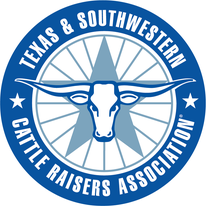 2022 TSCRA Cattle Raisers Roundup July 25 – 29, 2022A week-long high school summer camp for those interested in learning more about the beef industry.TSCRA Cattle Raisers Roundup is a progressive, thought-provoking week, full of activities, tours and networking featuring all aspects of beef production from pasture-to-plate. Attendees will have the opportunity to visit with industry leaders, tour cattle operations and beef packing plants, and gain professional development skills. The program is intended for young leaders who are interested in gaining in-depth beef industry knowledge. The camp is limited to elite young leader applicants, and only 15 applicants will be selected to attend yearly. Applicants not selected are encouraged, if age applicable, to reapply. ObjectivesIntroduce participants to all aspects of the beef industry including cow-calf, stocker, packer, retailer and consumer perspectives.Establish ideas for conservation, sustainability and stewardship of natural resources through rangeland stewardship.Build cognitive thinking skills through problem solving and leadership activities.Allow participants to meet and interact with leading industry representatives and TSCRA board and committee members.Create a networking opportunity of likeminded young leaders in the beef industry.CriteriaIndividuals who have completed their sophomore year of high school but have not yet begun their freshman year of collegeHave a definite interest in pursuing a career in the beef industryAre willing to learn, grow and be an advocate on behalf of the beef industryInterested in devoting five days of long hours to meeting industry leaders and gaining a wealth of knowledge pertaining to the Texas and U.S. beef industryMust be approved by a selection process that will include evaluation of a written application, short video and two letters of recommendationIf accepted, participants must complete online Beef Quality Assurance (BQA) training before arriving for campApplicants must be willing to conduct themselves in a professional manner and abide by the code of conduct of the program. Applicants must be willing to accept consequences of misbehavior, including being sent home at any point during camp duration.Selected participants will be required to participate the entire tour time without exception.Selected participants and their parents will be required to sign a liability release waiver prior to camp attendance.CostA $250 fee will be required for each participant, paid upon acceptance to participate. Do not send fee with application. All other expenses, except for transportation to and from camp, will be assumed by TSCRA. Participants may want some money for personal spending. Post Camp ExpectationsFollowing camp attendance, participants are required to attend at minimum one TSCRA ranch gathering to speak about camp experience within the following years’ time and attend the following Cattle Raisers Convention & Expo – registration cost complimentary of TSCRA. All attendees will receive a complimentary one-year TSCRA student membership.2022 TSCRA Cattle Raisers Roundup ApplicationApplication Deadline: April 22, 2022Applicant Information Name: _______________________________________________	Date of Birth: __________________________Address: ______________________________________________________________________________________City: ______________________   State: ________   Zip: _________   Phone Number: _________________________                                      Email: ______________________________________________ Alt Email: __________________________________High School: ___________________________________________________________________________________School Classification (Fall 2022):       	Junior		     Senior		 College FreshmanAre you or your family currently a TSCRA member? (not required for acceptance)       Yes                   NoApplication must include the following short essays: General: Please explain why you want to participate in the TSCRA Cattle Raisers Roundup. Max 500 words on a separate sheet of paperFuture Plans: What college do you plan/hope to attend? What major do you intend to pursue and why? What is your future career interest and why?Max 500 words on a separate sheet of paper Extra-Curricular and Leadership Activities: List all activities in which you have been involved including school, sports, church, work, volunteer, etc. Also include any participation in TSCRA and/or cattle industry events.Max 500 words on a separate sheet of paperPlease provide two letters of recommendation: One letter must come from a professional associate such as a TSCRA member, teacher, volunteer leader, coach, etc.; not a personal acquaintancePlease provide a two-minute video about yourself and your interest in participating in the TSCRA Cattle Raisers Roundup.Parent/ Guardian/Emergency Contact Information Parent/Guardian/Emergency Contact 1 Name: _____________________________________________________________Phone Number: ____________________________	Email: ______________________________________________Parent/Guardian/Emergency Contact 2 Name: _____________________________________________________________Phone Number 2: _________________________	Email 2: ____________________________________________If selected, I give permission for photos of my child to be taken and used in promotional materials including but not limited to the TSCRA website, e-news, brochures, videos and slide shows._________________________________________				________________________________Parent/Guardian Signature                                                                     		DateI have read, understand and agree to abide by the requirements as stated on the general Cattle Raisers Roundup information page. Furthermore, I agree that this is a commitment I intend to keep. I understand that I will have to provide transportation to and from Fort Worth, Texas for the beginning and end of camp. If selected, I will attend the entire program. I agree to write a one-page summary of my camp experience, attend any Cattle Raisers ranch gathering to present my camp experience, and attend the 2023 Cattle Raisers Convention & Expo to volunteer and lead. _________________________________________				________________________________Applicant Signature                                                                     			DatePlease email application and all supporting documents to: education@tscra.org. Questions? Call 817-916-1763 or email education@tscra.org.Deadline to apply: April 22, 2022. Applicants will be selected no later than June 1, 2022.